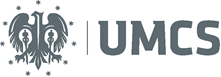 UNIWERSYTET MARII CURIE-SKŁODOWSKIEJ W LUBLINIE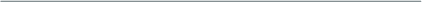 LubMAN UMCS/Sekcja ds. Systemów CentralnychOznaczenie sprawy: PU/4-20/SSCZaproszenie do składania ofert na: wykonanie upgrade’u oprogramowania OPTIcamp wraz z migracją na nową platformę sprzętowo-programową.Zamawiający: Uniwersytet Marii Curie-Skłodowskiej w Lublinie, plac Marii Curie-Skłodowskiej 5; 20-031 Lublin,strona www.umcs.pl, email biuro.lubman@lublin.pl, godziny urzędowania: 7:15 ÷ 15:15.Tryb udzielenia zamówienia:Postępowanie prowadzone jest na podstawie art. 4 pkt 8 ustawy z dnia 29 stycznia 2004r. Prawo zamówień publicznych (t.j. Dz. U. z 2019r. poz. 1843 - ze zmianami)– zwanej dalej ustawą oraz zgodnie z obowiązującym Regulaminem zamówień publicznych o wartości nie przekraczającej 30 000 euro – Zarządzenie Nr 25/2017 Rektora Uniwersytetu Marii Curie-Skłodowskiej w Lublinie z dnia 30 maja 2017 r. w sprawie wprowadzenia regulaminów udzielania zamówień publicznych w Uniwersytecie Marii Curie-Skłodowskiej.Przedmiot zamówienia:Przedmiotem zamówienia jest wykonanie upgrade’u oprogramowania OPTIcamp wraz migracją na nową platformę sprzętowo-programową.Szczegółowy opis przedmiotu zamówienia zawarty jest w załączniku nr 2 do zaproszenia.Określenie przedmiotu zamówienia za pomocą kodu CPV: 72000000-5 - Usługi informatyczne: konsultacyjne, opracowywania oprogramowania, internetowe i wsparcia.Osoby upoważnione do kontaktu:sprawy merytoryczne: mgr inż. Marek Dubiel, tel. 81 537-26-04, email: marek.dubiel@umcs.pl,Termin wykonania zamówienia: w okresie 28 dni od daty zawarcia umowy.Termin związania ofertą: okres związania ofertą wynosi 30 dni licząc od upływu terminu składania ofert.Opis sposobu przygotowania oferty:Ofertę należy sporządzić zgodnie z wzorcowym formularzem oferty stanowiącym załącznik nr 1 do zaproszenia.Oferta musi być złożona jako skan formy pisemnej oraz winna być podpisana przez osobę (osoby) uprawnione do występowania w imieniu Wykonawcy (do oferty winny być dołączone pełnomocnictwa, zgodnie z wymaganiami Kodeksu cywilnego). Wszystkie załączniki do oferty, stanowiące oświadczenia powinny być również podpisane przez upoważnionego przedstawiciela. Zakres reprezentacji przedsiębiorcy musi wynikać z dokumentów przedstawionych przez Wykonawcę.Wszystkie strony oferty, a także miejsca, w których Wykonawca naniósł zmiany, winny być parafowane przez osobę podpisującą ofertę.Wykonawca składając ofertę powinien wpisać w temacie wiadomości email oznaczenie zgodnie z poniższym:„Oferta w postępowaniu na wykonanie upgrade’u oprogramowania OPTIcamp wraz migracją na nową platformę sprzętowo-programową, oznaczenie sprawy: PU/4-20/SSC ”.Cena podana w ofercie winna obejmować wszystkie koszty i opłaty, jakie powstaną w związku z wykonaniem zamówienia oraz z warunkami i wymaganiami stawianymi przez Zamawiającego.Miejsce i termin składania ofert:Ofertę należy przesłać na adres email: biuro.lubman@umcs.lublin.pl, w terminie do dnia: 03.07.2020 r. do godz. 11:00.Wykonawca może przed upływem terminu składanie ofert zmienić lub wycofać swoją ofertę.Kryteria oceny ofert.Kryterium wyboru oferty jest cena brutto za realizację zamówienia (cena – 100%).Zamawiający zastrzega sobie prawo do nieudzielenia zamówienia, bez ponoszenia jakichkolwiek skutków prawnych i finansowych.W sprawach nieuregulowanych zaproszeniem stosuje się przepisy Kodeksu cywilnego.Załączniki:Załącznik nr 1 – Formularz ofertyZałącznik nr 2 – Opis przedmiotu zamówienia Załącznik nr 3 – Wzór umowyZałącznik nr 4 – Wzór umowy powierzenia danych osobowychZałącznik nr 5 – Informacja RODOZatwierdzamLublin, dnia ............................		...........................................	pl. Marii Curie-Skłodowskiej 5, 20-031 Lublintel./ fax : +48 81 537 61 92www.umcs.pl, email: biuro.lubman@umcs.lublin.pl                                                                                       NIP: 712-010-36-92                                                                                      REGON: 000001353